BásničkaPokud budete chtít, tak se můžete naučit tuto krátkou básničku.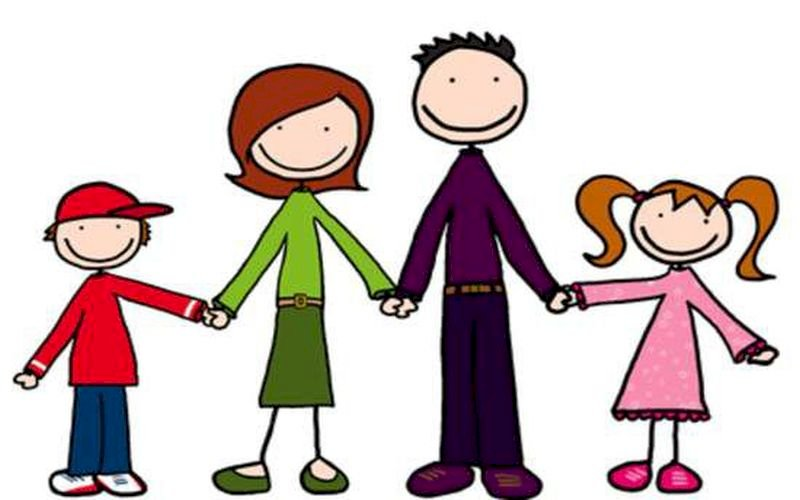 Naše rodinaZe všeho mám nejraději,když se táta s mamou smějí.Mám je rád a oni mě,patříme si vzájemně.